【④３日目朝食】ホットケーキアドバイス1：この分量は、26cmフライパン1回分です。これより小さいフライパンを使う場合は、2～3回に分けて作りましょう。1人分栄養成分表コンソメ煮アドバイス：人参、れんこん、ごぼうは、水煮野菜を使用していますが、乾燥野菜でもよい。1人分栄養成分表果物（バナナ）1人分栄養成分表【④3日目昼食】和風パスタアドバイス1：かつお節や刻み海苔があれば、パスタの上にかけて盛り付けるとよい。アドバイス2：スパゲティ以外のパスタでもよい。パスタが長ければ半分に折って水に漬ける。アドバイス３：スパゲティを早くゆでる方法として、P112を参考にしましょう。1人分栄養成分表ボイル野菜のごまマヨ和え1人分栄養成分表【④3日目夕食】ごはん1人分栄養成分表焼き鳥缶詰のポン酢煮アドバイス1：チューブ入りしょうがを使用してもよい。チューブ入りしょうがを使用する場合は、塩分が含まれているので、注意しましょう。アドバイス2：缶詰によって味が違うため、水とポン酢の分量は調整すること。1人分栄養成分表簡単松茸すまし汁1人分栄養成分表１日分すべてを食べると・・・・・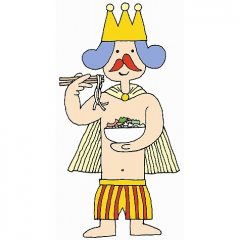 材料：分量（４人分）作　り　方ホットケーキミックス…200g卵（L）…2個（120g）普通牛乳…120㏄サラダ油…小さじ2（8g）① ボウルに卵と牛乳を入れて混ぜた後、ホットケーキミックスを加えて混ぜ合わせる。② フライパンにサラダ油をひいた後、弱火にして①を流し入れて焼く。　 プツプツと小さな泡が出たら裏返し、両面が焼けたら、出来上がり。エネルギー
（kcal）水分
（ｇ）たんぱく質
（ｇ）脂質
（ｇ）炭水化物
（ｇ）カリウム
（mg）カルシウム
（mg）25950.87.97.838.719896鉄分
（mg）ビタミンB1
（mg）ビタミンB2
（mg）ビタミンC
（mg）食物繊維
（ｇ）塩分
（ｇ）0.80.090.2101.00.6材料：分量（４人分）作　り　方大豆水煮…80g　　人参…80gれんこん…80gごぼう…80gベーコン…40g顆粒コンソメ…小さじ1（3g）薄口醤油…小さじ2（10g）水…300㏄① 大豆と水煮野菜は、水気を切って、軽く洗う。② 鍋の水が沸騰したら①とベーコンを入れる。野菜が軟らかくなったら顆粒コンソメと薄口醤油で調味する。エネルギー
（kcal）水分
（ｇ）たんぱく質
（ｇ）脂質
（ｇ）炭水化物
（ｇ）カリウム
（mg）カルシウム
（mg）104144.94.95.29.818341鉄分
（mg）ビタミンB1
（mg）ビタミンB2
（mg）ビタミンC
（mg）食物繊維
（ｇ）塩分
（ｇ）0.70.080.0283.61.0材料：分量（４人分）バナナ…4本（400ｇ）エネルギー
（kcal）水分
（ｇ）たんぱく質
（ｇ）脂質
（ｇ）炭水化物
（ｇ）カリウム
（mg）カルシウム
（mg）8675.41.10.222.53606鉄分
（mg）ビタミンB1
（mg）ビタミンB2
（mg）ビタミンC
（mg）食物繊維
（ｇ）塩分
（ｇ）0.30.050.04161.10.0材料：分量（４人分）作　り　方スパゲッティ…400gツナ缶（油漬け）…80g玉ねぎ…400g薄口醤油…大さじ4（72g）日本酒…大さじ2（30g）本みりん…大さじ2（36g）サラダ油…大さじ1（13g）① 鍋にスパゲッティを入れ、スパゲッティが浸かるまで水を入れる。１時間半程度、水に漬けておく。② ①をゆで、ザルに取る。（スパゲッティは3分程度で、ゆで上がる。）③ Aを合わせてタレを作る。④ 玉ねぎを薄くスライスし、サラダ油を熱したフライパンでしんなりするまで炒める。⑤ ④に②のスパゲッティと③のタレを入れ、炒めながら、ツナ缶も入れ、全体にざっと混ぜたら、できあがり。エネルギー
（kcal）水分
（ｇ）たんぱく質
（ｇ）脂質
（ｇ）炭水化物
（ｇ）カリウム
（mg）カルシウム
（mg）539284.018.79.986.845645鉄分
（mg）ビタミンB1
（mg）ビタミンB2
（mg）ビタミンC
（mg）食物繊維
（ｇ）塩分
（ｇ）2.00.230.1184.32.4材料：分量（４人分）作　り　方人参…120gキャベツ…160g緑豆春雨…40g砂糖…小さじ2（6g）マヨネーズ…大さじ1・1/2（21g）すりごま…小さじ2（10g）① 人参は、短冊切りにし、キャベツは、一口大に切る。人参をゆで、火が通ったら春雨を入れ、透明になってきたらキャベツも入れる。② 春雨が軟らかくなったら、ザルに取りしっかり水気を切り、砂糖、マヨネーズ、すりごまを加えて和える。エネルギー
（kcal）水分
（ｇ）たんぱく質
（ｇ）脂質
（ｇ）炭水化物
（ｇ）カリウム
（mg）カルシウム
（mg）14396.81.35.223.817464鉄分
（mg）ビタミンB1
（mg）ビタミンB2
（mg）ビタミンC
（mg）食物繊維
（ｇ）塩分
（ｇ）0.50.050.04181.90.1材料：分量（４人分）作　り　方ごはん…150g×4杯P109又はP111を参照。エネルギー水分たんぱく質脂質炭水化物カリウムカルシウム（kcal）（ｇ）（ｇ）（ｇ）（ｇ）（mg）（mg）25290.03.80.555.7445鉄分ビタミンB1ビタミンB2ビタミンC食物繊維塩分（mg）（mg）（mg）（mg）（ｇ）（ｇ）0.20.030.0200.50材料：分量（４人分）作　り　方しょうが…4g白菜…160gえのき…120g焼き鳥缶…320g水…1カップ（200㏄）ポン酢…大さじ2（30g）① しょうがは、薄切りにする。白菜は、葉と芯を分け、葉はざく切りに、芯は2㎝幅に切る。えのきは、石づきを取って、食べやすい大きさに切ってほぐす。② 鍋に焼き鳥缶を入れ、水を加えて火にかける。③ 沸騰したら白菜の芯を入れ、火が通ったら葉とえのきを入れる。④ ポン酢を入れ、味付けする。エネルギー
（kcal）水分
（ｇ）たんぱく質
（ｇ）脂質
（ｇ）炭水化物
（ｇ）カリウム
（mg）カルシウム
（mg）153175.315.76.310.637832鉄分
（mg）ビタミンB1
（mg）ビタミンB2
（mg）ビタミンC
（mg）食物繊維
（ｇ）塩分
（ｇ）2.80.100.21101.92.0材料：分量（４人分）作　り　方エリンギ…40gカットわかめ…4g松茸のお吸い物の素…4袋水…600㏄① エリンギは、薄切りにする。② 鍋に分量の水でお湯を沸かし、エリンギ、カットわかめ、松茸のお吸い物の素を入れる。エネルギー
（kcal）水分
（ｇ）たんぱく質
（ｇ）脂質
（ｇ）炭水化物
（ｇ）カリウム
（mg）カルシウム
（mg）13159.11.50.33.36497鉄分
（mg）ビタミンB1
（mg）ビタミンB2
（mg）ビタミンC
（mg）食物繊維
（ｇ）塩分
（ｇ）0.20.010.0301.82.6１人分栄養成分表朝食昼食夕食1日合計単位エネルギー4496824181549kcal水分271.1380.8424.41076.3ｇたんぱく質13.920.021.054.9ｇ脂質13.215.17.135.4ｇ炭水化物71.0110.669.6251.2ｇカリウム7416304861857mgカルシウム143109134386mg鉄分1.82.53.27.5mgビタミンB10.220.280.140.64mgビタミンB20.270.150.260.68mgビタミンC24261060mg食物繊維5.76.24.216.1ｇ塩分1.62.54.68.7ｇ